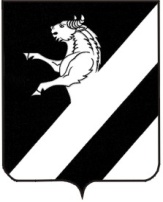 КРАСНОЯРСКИЙ  КРАЙ  АЧИНСКИЙ  РАЙОНЛАПШИХИНСКИЙ   СЕЛЬСКИЙ   СОВЕТ  ДЕПУТАТОВЧЕТВЕРТОГО СОЗЫВАРЕШЕНИЕ26.05.2022                                                                                                     № 5-20РО признании утратившим силу решение от 22.05.2018 № 10-27Р «О формировании избирательной комиссии  муниципального образования Лапшихинский сельсовет Ачинского района Красноярского края»	В соответствии с частью 14 статьи 9 Федерального закона  от 14.03.2022 № 60-ФЗ «О внесении изменений в отдельные законодательные  акты Российской Федерации»,  руководствуясь статьями 20, 24 Устава  Лапшихинского сельсовета Ачинского района Красноярского края,  Лапшихинский  сельский Совет депутатов РЕШИЛ:		1.  Признать утратившим силу решение Лапшихинского сельского Совета депутатов от 22.05.2018 № 10-27Р «О формировании избирательной комиссии  муниципального образования Лапшихинский сельсовет Ачинского района красноярского края».  		2.  Направить настоящее решение  в Избирательную комиссию Красноярского края.		3.  Контроль за исполнением настоящего Решения возложить на Главу сельсовета.		4.  Решение вступает в силу после официального опубликования в информационном листе «Лапшихинский вестник» и подлежит размещению на официальном сайте в сети «Интернет» по адресу: https://lapshiha.ru/.Председатель Лапшихинского                             Глава Лапшихинскогосельского Совета   депутатов		                       сельсовета    А.С. Банный				                                        О.А. Шмырь